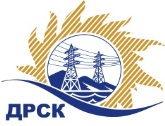 Акционерное Общество«Дальневосточная распределительная сетевая  компания»Протокол № 09/МТПиР-Рзаседания закупочной комиссии по открытому аукциону в электронной форме  на право заключения договора  поставки: «Комплект ретрофита для шкафов релейной защиты и автоматики», лот 180, р.2.2.2. ГКПЗ 2019СПОСОБ И ПРЕДМЕТ ЗАКУПКИ: по открытому аукциону в электронной форме  на право заключения договора  поставки: «Комплект ретрофита для шкафов релейной защиты и автоматики», лот 180, р.2.2.2. ГКПЗ 2019КОЛИЧЕСТВО ПОДАННЫХ ЗАЯВОК НА УЧАСТИЕ В ЗАКУПКЕ: 6 (три) заявки.КОЛИЧЕСТВО ОТКЛОНЕННЫХ ЗАЯВОК:  0 заявок.ВОПРОСЫ, ВЫНОСИМЫЕ НА РАССМОТРЕНИЕ ЗАКУПОЧНОЙ КОМИССИИ: О рассмотрении результатов оценки заявок Участников.Об отклонении заявки участника ЗАО «Чебоксарский электроаппарат» Об отклонении заявки участника ООО "Дальневосточный Энергетический Союз" Об отклонении заявки участника ООО "ВОСТОКЭНЕРГО" 5. О признании заявок соответствующими условиям Документации о закупке.ВОПРОС 1 «О рассмотрении результатов оценки заявок Участников»РЕШИЛИ:Признать объем полученной информации достаточным для принятия решения.Принять к рассмотрению заявки следующих участников:ВОПРОС №2. Об отклонении заявки Участника ЗАО «Чебоксарский электроаппарат»РЕШИЛИ:1. Отклонить заявку Участника Закрытое Акционерное Общество «Чебоксарский электроаппарат» ИНН/КПП 2115901990/211501001 ОГРН 1032137001412 от дальнейшего рассмотрения на основании п.4.9.6 б) Документации о закупке, как несоответствующую следующим требованиям:ВОПРОС №3. Об отклонении заявки Участника ООО "Дальневосточный Энергетический Союз"РЕШИЛИ:1. Отклонить заявку Участника Общество с ограниченной ответственностью "Дальневосточный Энергетический Союз" ИНН/КПП 2725098967/272501001 ОГРН 110272200628от дальнейшего рассмотрения на основании п.4.9.6 б) Документации о закупке, как несоответствующую следующим требованиям:ВОПРОС №4. Об отклонении заявки Участника ООО "ВОСТОКЭНЕРГО" РЕШИЛИ:1. Отклонить заявку Участника Общество с ограниченной ответственностью "ВОСТОКЭНЕРГО" ИНН/КПП 2508129512/250801001 ОГРН 1172536003342  от дальнейшего рассмотрения на основании п.4.9.6 б) Документации о закупке, как несоответствующую следующим требованиям:ВОПРОС 5 «О признании заявок соответствующими условиям Документации о закупке»РЕШИЛИ:РЕШИЛИ:1. Признать заявки: №09/МТПиР/2, №09/МТПиР/4, №09/МТПиР/5  соответствующими условиям Документации о закупке и принять их к дальнейшему рассмотрению.2. Заявки участников допускаются к участию в аукционе с учетом норм п.4.14 Документации о закупке, согласно которому, в случае если Участником представлена заявка, содержащая предложение о поставке товаров иностранного происхождения или предложение о выполнении работ, оказании услуг иностранными лицами, договор с таким Участником (в случае его победы в аукционе) заключается по цене, сниженной на 15% от предложенной им в ходе аукциона цены договора.Терёшкина Г.М.(4162) 397-260город  Благовещенск«21» января 2019 года№п/пНаименование Участника, его адрес, ИНН и/или идентификационный номерДата и время регистрации заявкиРегистрационный номер участника: №09/МТПиР/115.12.2018 11:42Регистрационный номер участника: №09/МТПиР/215.12.2018 17:46Регистрационный номер участника: №09/МТПиР/316.12.2018 09:52Регистрационный номер участника: №09/МТПиР/417.12.2018 05:51Регистрационный номер участника: №09/МТПиР/517.12.2018 07:29Регистрационный номер участника: №09/МТПиР/617.12.2018 07:40№п/пНаименование, адрес и ИНН Участника и/или его идентификационный номерДата и время регистрации заявкиЦена заявки, руб. без НДСРегистрационный номер участника: №09/МТПиР/115.12.2018 11:427 500 000,00Регистрационный номер участника: №09/МТПиР/215.12.2018 17:467 500 000,00Регистрационный номер участника: №09/МТПиР/316.12.2018 09:527 500 000,00Регистрационный номер участника: №09/МТПиР/417.12.2018 05:517 500 000,00Регистрационный номер участника: №09/МТПиР/517.12.2018 07:297 500 000,00Регистрационный номер участника: №09/МТПиР/617.12.2018 07:407 500 000,00№ п/пОснования для отклоненияпо результатам проверки финансового состояния (устойчивости) на основании предоставленной, по дополнительному запросу,  бухгалтерской отчетности за 2017 год Участник имеет кризисное финансовое состояние.Основания для отклоненияУказанные размеры в «РЭ Сириус-2-Л-К» превышают указанные в опросном листе (глубина), что не соответствует п.3.6.2 технического требования. По результатам дополнительной экспертизы замечание не снято.Габаритные размеры в опросном листе имеют размеры микропроцессорного устройства (ШхВхГ) 162х132х175 мм, что не соответствует п. 3.4. технических требований в опросном листе Заказчика указаны габаритные размеры (ШхВхГ) 187х207х103 мм. Данные размеры не позволяют установить оборудование в ячейках без дополнительных мероприятий по установке.Основания для отклонения1.Отсутствует необходимый размер микропроцессорного устройства в опросном листе, что не соответствует п.3.6.1 технического требования. По результатам дополнительной экспертизы замечание не снято. Участником не предоставлен актуальный опросной лист с указанием всех габаритных размеров, а именно не указаны габаритные размеры (ШхВхГ) 187х207х103 мм. 2. Указанные размеры (ширина и глубина) в «Габаритные размеры Терминала» превышают указанные в опросном листе, что не соответствует п.3.6.2 технического требования. По результатам дополнительной экспертизы замечание не снято. Габаритные размеры в руководстве по эксплуатации имеют размеры микропроцессорного устройства выше необходимых (ШхВхГ) 269х177х145 мм, что не соответствует п. 3.4. технических требований в опросном листе Заказчика указаны габаритные размеры (ШхВхГ) 187х207х103 мм. Данные размеры не позволяют установить оборудование в ячейках без дополнительных мероприятий по установке.№номер Участника закупкиНаличие «желательных условий» в Протоколе разногласий по проекту Договора1Регистрационный номер участника: №09/МТПиР/2Разногласий нет2Регистрационный номер участника: №09/МТПиР/4«Желательные» условия Протокола разногласий (п. 2.8, 3.6, 4.5, 5.2, 5.4, 5.5, 5.6, п.6, п.7, п.8, п.9 Приложения №3, Статья 3 Приложения №4 проекта договора) Заказчиком не принимаются и не будут учитываться при заключении Договора.3Регистрационный номер участника: №09/МТПиР/5Разногласий нетСекретарь Закупочной комиссии: Елисеева М.Г.   _____________________________